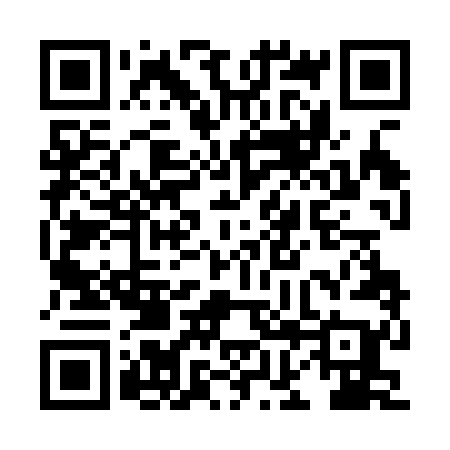 Ramadan times for Czaslaw, PolandMon 11 Mar 2024 - Wed 10 Apr 2024High Latitude Method: Angle Based RulePrayer Calculation Method: Muslim World LeagueAsar Calculation Method: HanafiPrayer times provided by https://www.salahtimes.comDateDayFajrSuhurSunriseDhuhrAsrIftarMaghribIsha11Mon4:134:136:0111:493:455:395:397:2012Tue4:114:115:5911:493:465:405:407:2213Wed4:094:095:5711:493:485:425:427:2314Thu4:064:065:5411:483:495:435:437:2515Fri4:044:045:5211:483:505:455:457:2716Sat4:024:025:5011:483:515:475:477:2917Sun3:593:595:4811:483:535:485:487:3018Mon3:573:575:4611:473:545:505:507:3219Tue3:553:555:4411:473:555:515:517:3420Wed3:523:525:4211:473:575:535:537:3621Thu3:503:505:3911:463:585:545:547:3822Fri3:473:475:3711:463:595:565:567:3923Sat3:453:455:3511:464:005:585:587:4124Sun3:423:425:3311:464:015:595:597:4325Mon3:403:405:3111:454:036:016:017:4526Tue3:373:375:2811:454:046:026:027:4727Wed3:353:355:2611:454:056:046:047:4928Thu3:323:325:2411:444:066:056:057:5129Fri3:303:305:2211:444:076:076:077:5330Sat3:273:275:2011:444:096:096:097:5531Sun4:244:246:1812:435:107:107:108:571Mon4:224:226:1512:435:117:127:128:592Tue4:194:196:1312:435:127:137:139:013Wed4:164:166:1112:435:137:157:159:034Thu4:144:146:0912:425:147:167:169:055Fri4:114:116:0712:425:157:187:189:076Sat4:084:086:0512:425:167:207:209:097Sun4:064:066:0312:415:187:217:219:118Mon4:034:036:0112:415:197:237:239:139Tue4:004:005:5812:415:207:247:249:1510Wed3:583:585:5612:415:217:267:269:17